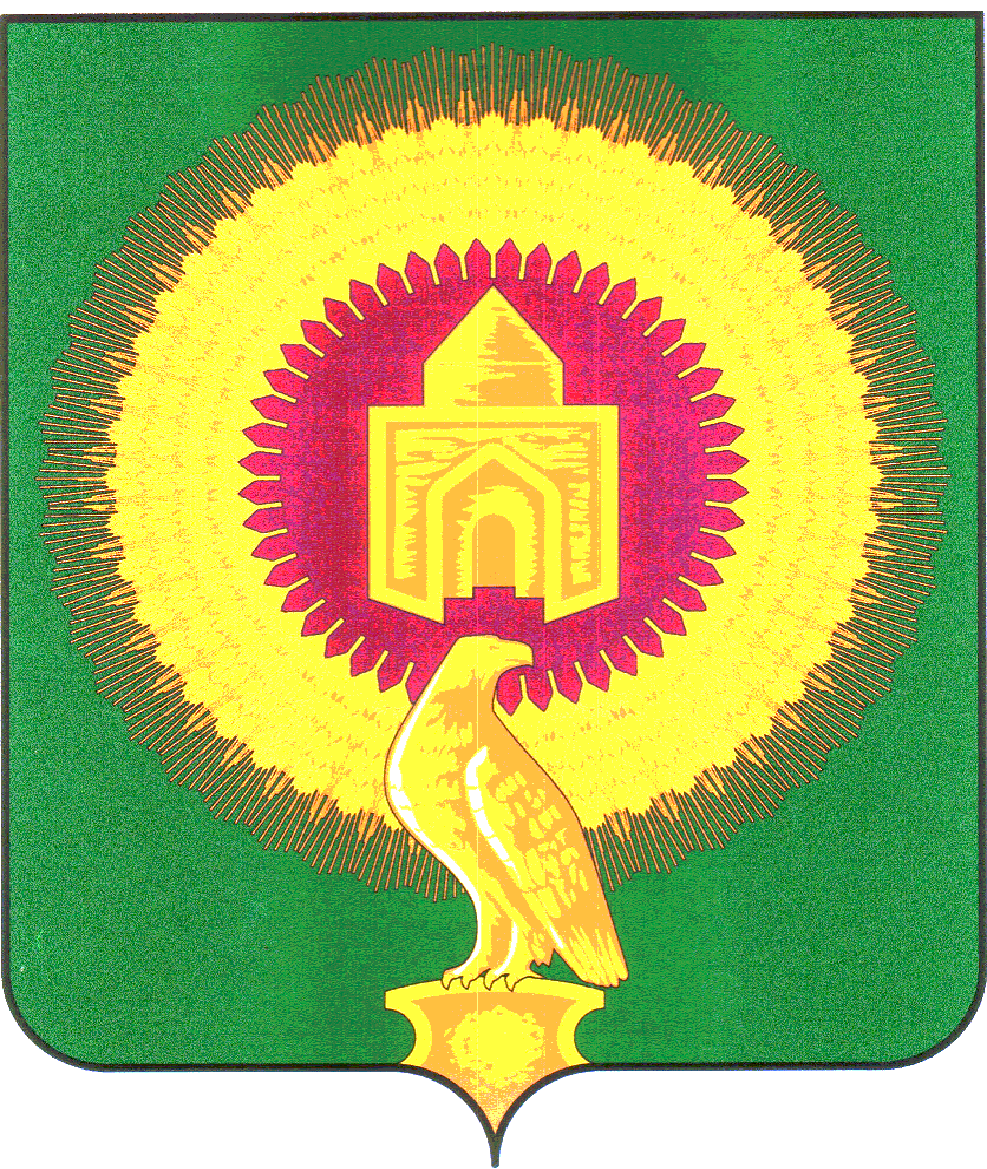 СОВЕТ ДЕПУТАТОВБОРОДИНОВСКОГО СЕЛЬСКОГО ПОСЕЛЕНИЯВАРНЕНСКОГО МУНИЦИПАЛЬНОГО РАЙОНАЧЕЛЯБИНСКОЙ ОБЛАСТИРЕШЕНИЕот «30»  июля  2013 г № 13Об утверждении Положения о муниципальном земельном контроле      В соответствии Федеральным  законом Российской Федерации от 06.10.2003 года №131-ФЗ «Об общих принципах организации местного самоуправления в Российской Федерации», Земельным  кодексом Российской Федерации, Конституции Российской Федерации, Совет депутатов Бородиновского сельского поселения  Варненского  муниципального  района Челябинской областиРЕШИЛ: 1.      Утвердить «Положение  о порядке осуществления муниципального            земельного контроля  на территории Бородиновского сельского поселения 2.       Решение Совета депутатов Бородиновского сельского поселения от             06 апреля 2009 года № 45 «Положение о муниципальном земельном                  контроле» считать утратившим силу.    3.        Опубликовать настоящее решение в газете « Советское село »4.       Решение вступает в силу со дня опубликования.5.       Контроль  за исполнением настоящего решения возложить на начальника                 финансового отдела Л.Н.ДолбиловуГлава Бородиновского сельского поселения Варненского муниципального района Челябинской  области :                         __________________ С.И.Мананников                                                                                                                                 Утверждено Решением  Совета  депутатов                                      Бородиновского сельского поселения                                                    Варненского муниципального района Челябинской области        	От   30.07.2013 г.              № 13П О Л О Ж  Е Н И ЕО МУНИЦИПАЛЬНОМ ЗЕМЕЛЬНОМ КОНТРОЛЕ НА ТЕРРИТОРИИБородиновского СЕЛЬСКОГО ПОСЕЛЕНИЯ Настоящее Положение разработано на основании Конституции Российской Федерации, Земельного кодекса Российской Федерации (далее - ЗК РФ), Федерального закона от 25.10.2001 №137-ФЗ "О введении в действие Земельного кодекса Российской Федерации", Градостроительного кодекса Российской Федерации (далее - ГК РФ), Федерального закона от 06.10.2003 N131-ФЗ "Об общих принципах организации местного самоуправления в Российской Федерации", Федерального закона от 26.12.2008 №294-ФЗ "О защите прав юридических лиц и индивидуальных предпринимателей при осуществлении государственного контроля (надзора) и муниципального контроля", ), Устава Бородиновского сельского поселения .1. Основные положения1.1. Настоящее положение определяет порядок осуществления муниципального земельного контроля  за  использованием  земель на территории муниципального образования Бородиновского сельское поселение (далее - муниципальное образование), за соблюдением законодательства и требований по охране и использованию земель юридическими лицами независимо от организационно-правовых форм и форм собственности, индивидуальными предпринимателями, а также гражданами; определяет основные задачи и направления муниципального земельного контроля, права и обязанности уполномоченных лиц при проведении муниципального земельного контроля на территории муниципального образования.1.2. Объектами муниципального земельного контроля являются земельные участки (земли), расположенные на территории муниципального образования, и земельные отношения по владению, пользованию и распоряжению юридическими лицами независимо от их организационно-правовых форм и форм собственности, их руководителями, должностными лицами, индивидуальными предпринимателями и гражданами.1.3. Органом, уполномоченным на организацию и осуществление муниципального земельного контроля на территории муниципального образования, является администрация  Бородиновского сельского поселения  (далее Администрация). 1.4. Муниципальный земельный контроль в порядке, определенном настоящим положением, непосредственно осуществляется муниципальным земельным инспектором по использованию и охране земель (далее - муниципальный земельный инспектор).1.5. Обязанности муниципального земельного инспектора по осуществлению муниципального земельного контроля на территории сельского поселения возлагаются  на инспектора по землеустроительному делу.1.6. Решение по возложению обязанностей  по осуществлению муниципального земельного контроля на территории сельского поселения принимается главой администрации Бородиновского сельского поселения  (далее Глава Администрации).1.7. Функциональные обязанности и права муниципального земельного инспектора устанавливаются настоящим положением.1.8. Муниципальный земельный инспектор имеет служебное удостоверение, выдаваемое Главой администрации  Бородиновского  сельского поселения .                      2. Основные задачи муниципального земельного контроля.2.1. Муниципальный земельный контроль направлен на обеспечение реализации муниципальной политики в земельных отношениях и предотвращение правонарушений в области землепользования, землеустройства и благоустройства.2.2. Основными задачами муниципального земельного контроля являются:1) предупреждение нарушений и соблюдение законодательства Российской Федерации, Челябинской области и правовых актов муниципального образования в сфере земельных правоотношений;2) мониторинг за использованием юридическими и физическими лицами земельных участков на территории муниципального образования, который включает в себя:а) учет, анализ, оценку и прогноз состояния земельных участков на основании комплекса данных государственных и муниципальных органов (организаций), данных хозяйствующих субъектов;б) анализ информации о результатах проверок, выполненных муниципальными инспекторами в сфере земельных правоотношений на территории муниципального образования;в) учет, анализ обращений юридических и физических лиц по вопросам использования и охраны земли;г) контроль достоверности информации, предоставляемой физическими и юридическими лицами, индивидуальными предпринимателями, независимо от форм собственности, об использовании ими земельных участков.2.3. Выявление нарушений земельного законодательства и принятие мер по их устранению.3. Полномочия, права и обязанности муниципальных земельных инспекторов3.1. Муниципальный земельный инспектор на территории муниципального образования осуществляет контроль за:1) выполнением установленных муниципальными правовыми актами требований по вопросам использования земель;2) соблюдением порядка, исключающего самовольное занятие земельных участков или использование их без оформленных в установленном порядке правоустанавливающих документов, а также без документов, разрешающих осуществление хозяйственной деятельности;3) соблюдением порядка переуступки права пользования землей;4) выполнением обязанностей по приведению земель в состояние, пригодное для использования по целевому назначению (благоустройство), или их рекультивации после завершения разработки месторождений полезных ископаемых (включая общераспространенные полезные ископаемые), строительных, лесозаготовительных, изыскательских и иных работ (включая ремонтные работы на коммуникациях), ведущихся с нарушением почвенного слоя, в том числе работ, осуществляемых для внутрихозяйственных и собственных надобностей;5) использованием земельного участка по целевому назначению;6) своевременным и качественным выполнением обязательных мероприятий по улучшению земель и охране почв от водной эрозии, заболачивания, подтопления, переуплотнения, захламления, загрязнения и по предотвращению других процессов, ухудшающих качественное состояние земель и вызывающих их деградацию;7) исполнением предписаний, выданных муниципальным земельным инспектором по вопросам соблюдения земельного законодательства и устранения нарушений в области земельных отношений;8) своевременным и полным внесением арендной платы за пользование земельными участками по договорам аренды.3.2. Муниципальный земельный инспектор по результатам проверок земельного законодательства составляет акт проверки с обязательным ознакомлением с ним собственников, владельцев, пользователей земельных участков.3.3. Муниципальный земельный инспектор при осуществлении муниципального земельного контроля имеет право:1) беспрепятственно посещать проверяемые земельные участки;2) запрашивать от юридических лиц, предпринимателей и граждан и безвозмездно получать необходимые для осуществления муниципального земельного контроля сведения и материалы о состоянии, использовании и охране земель, в том числе документы, удостоверяющие права на земельный участок и находящиеся на нем объекты, а также сведения о лицах, использующих земельные участки;3) получать объяснения от юридических лиц, предпринимателей и граждан;4) обращаться в установленном порядке в органы внутренних дел за оказанием содействия в предотвращении или пресечении действий, препятствующих осуществлению деятельности по муниципальному земельному контролю.4. Формы и порядок осуществления муниципального земельного контроля4.1. Муниципальный земельный контроль осуществляется в форме плановых и внеплановых проверок соблюдения земельного законодательства.4.2. Плановые проверки использования земель при осуществлении деятельности юридическими лицами и индивидуальными предпринимателями проводятся не чаще одного раза в три года, иными лицами - не чаще одного раза в год.4.3. Проверки проводятся на основании распоряжения Главы администрации Бородиновского сельского поселения .Для проведения проверок юридических лиц и индивидуальных предпринимателей применяется типовая форма распоряжения (приказа), утвержденная приказом Минэкономразвития России от 30.04.2009 N 141 "О реализации положений Федерального закона "О защите прав юридических лиц и индивидуальных предпринимателей при осуществлении государственного контроля (надзора) и муниципального контроля".4.4. Плановые проверки соблюдения земельного законодательства при использовании земельных участков физическими лицами проводятся на основании плана по проведению мероприятий муниципального земельного контроля по использованию физическими лицами земельных участков на территории Бородиновского сельского поселения , представляющего собой календарный график проверок (далее - план работ).В плане по проведению мероприятий муниципального земельного контроля по использованию физическими лицами земельных участков на территории муниципального образования указываются:- фамилия, имя, отчество физического лица, использующего земельный участок, в отношении которого проводится проверка;- местоположение проверяемого земельного участка;- сроки проведения проверки.4.5. Плановые проверки соблюдения земельного законодательства при использовании земельных участков юридическими лицами и индивидуальными предпринимателями проводятся на основании  ежегодного плана по проведению проверок .Основанием для включения плановой проверки в ежегодный план  является истечение  трех  лет со дня:1) государственной регистрации юридического лица, индивидуального предпринимателя;2) окончания проведения последней плановой проверки юридического лица, индивидуального предпринимателя;3) со дня начала осуществления юридическим лицом, индивидуальным предпринимателем предпринимательской деятельности в соответствии с представленным в уполномоченный Правительством Российской Федерации в соответствующей сфере федеральный орган исполнительной власти уведомлением о начале осуществления отдельных видов предпринимательской деятельности в случае выполнения работ или предоставления услуг, требующих предоставления указанного уведомления.4.6. План ежегодно утверждается Главой администрации Бородиновского сельского поселения. В отношении одного юридического лица или индивидуального предпринимателя плановая проверка может быть проведена не чаще чем один раз в три года.В ежегодном плане  указываются:1) наименования юридических лиц (их филиалов, представительств, обособленных структурных подразделений), фамилии, имена, отчества индивидуальных предпринимателей, деятельность которых подлежит плановым проверкам, места нахождения юридических лиц (их филиалов, представительств, обособленных структурных подразделений) или места жительства индивидуальных предпринимателей и места фактического осуществления ими своей деятельности; 2) цель и основание проведения каждой плановой проверки; 3)  дата начала и сроки проведения каждой плановой проверки; 4) наименование органа государственного контроля (надзора) или органа муниципального контроля, осуществляющих конкретную плановую проверку. При проведении плановой проверки органами государственного контроля (надзора), органами муниципального контроля совместно указываются наименования всех участвующих в такой проверке органов.4.7. Утвержденный ежегодный  план размещаются на официальном сайте администрации Бородиновского сельского поселения и  информационном стенде в помещении Администрации.4.8.  В срок до 1 сентября года, предшествующего году проведения плановых проверок,  проекты ежегодных планов проведения плановых проверок направляются в   прокуратуру Варненского района для рассмотрения и внесения предложений о проведении совместных плановых проверок.4.9. Порядок подготовки ежегодного плана проведения плановых проверок, его представления в органы прокуратуры и согласования, а также типовая форма ежегодного плана проведения плановых проверок устанавливается Правительством Российской Федерации.4.10. О проведении плановой проверки соблюдения земельного законодательства юридическое лицо, индивидуальный предприниматель, гражданин уведомляются в срок не позднее чем в течение трех рабочих дней до начала ее проведения посредством направления копии распоряжения о начале проведения плановой проверки заказным почтовым отправлением с уведомлением о вручении или иным доступным способом (отправлением факсимильной связью, вручением лично под роспись).4.11. Основаниями для проведения внеплановой проверки юридических лиц и индивидуальных предпринимателей являются:1) истечение срока исполнения юридическим лицом, индивидуальным предпринимателем ранее выданного предписания об устранении выявленного нарушения обязательных требований, установленных муниципальными правовыми актами.2)    поступление в администрацию Бородиновского сельского поселения обращений и заявлений граждан, юридических лиц, индивидуальных предпринимателей, информации от органов государственной власти, Совета депутатов и (или) депутата Совета депутатов Бородиновского сельского поселения , из средств массовой информации о следующих фактах:а) возникновение угрозы причинения вреда жизни, здоровью граждан, вреда растениям, окружающей среде, объектам культурного наследия (памятникам истории и культуры) народов Российской Федерации, безопасности государства, а также угрозы чрезвычайных ситуаций природного и техногенного характера;б) причинение вреда жизни, здоровью граждан, вреда растениям, окружающей среде, объектам культурного наследия (памятникам истории и культуры) народов Российской Федерации, безопасности государства, а также возникновение чрезвычайных ситуаций природного и техногенного характера.4.12. В случае получения администрацией Бородиновского сельского поселения  от органов государственной власти, Совета депутатов и (или) депутата Совета депутатов Бородиновского сельского поселения , юридических лиц, индивидуальных предпринимателей и граждан сообщений, свидетельствующих о наличии признаков нарушения земельного законодательства РФ, подведомственных органу государственного земельного контроля, такие сообщения направляются по подведомственности и территориальности с обязательным уведомлением заявителя или лиц, сообщивших об указанных нарушениях.4.13. Обращения и заявления о нарушениях земельного законодательства, не позволяющие установить обратившееся лицо, а также не содержащие сведений о фактах, указанных в пункте 4.12.2. настоящего Положения, не являются основанием для проведения внеплановой проверки.4.14. Если основанием для проведения внеплановой выездной проверки юридических лиц и индивидуальных предпринимателей является причинение вреда жизни, здоровью граждан, вреда растениям, окружающей среде, безопасности государства, объектам культурного наследия (памятникам истории и культуры) народов Российской Федерации, а также возникновение чрезвычайных ситуаций природного и техногенного характера, обнаружение нарушений требований, установленных муниципальными правовыми актами, в момент совершения таких нарушений в связи с необходимостью принятия неотложных мер муниципальный земельный инспектор  вправе приступить к проведению внеплановой выездной проверки незамедлительно с извещением прокуратуры Варненского района о проведении мероприятий по контролю посредством направления документов, указанных в ч. 6, 7 ст. 10 Закона РФ от 26.12.2008 N 294-ФЗ "О защите прав юридических лиц и индивидуальных предпринимателей при осуществлении государственного контроля (надзора) и муниципального контроля" в течение 24 часов.4.15. Если основанием для проведения внеплановой выездной проверки граждан является непосредственное обнаружение нарушений требований муниципальных актов в сфере земельных отношений, причинение вреда жизни, здоровью граждан, вреда растениям, окружающей среде, безопасности государства, а также возникновение чрезвычайных ситуаций природного и техногенного характера, обнаружение нарушений обязательных требований, установленных муниципальными правовыми актами, в момент совершения таких нарушений в связи с необходимостью принятия неотложных мер муниципальный земельный инспектор вправе приступить к проведению внеплановой выездной проверки незамедлительно.4.16. Внеплановая проверка юридических лиц и индивидуальных предпринимателей может быть проведена по основаниям, указанным в подпунктах "а" и "б" пункта 4.12.2 настоящего Положения, после согласования с органом прокуратуры по месту осуществления деятельности таких юридических лиц, индивидуальных предпринимателей.5. Срок проведения и порядок оформления результатов проверок5.1. Срок проведения плановой или внеплановой проверки не может превышать двадцати рабочих дней. В отношении одного субъекта малого предпринимательства общий срок проведения плановых выездных проверок не может превышать пятидесяти часов для малого предприятия и пятнадцати часов для микро предприятия  в год.5.2. По результатам проведенной плановой или внеплановой проверки составляется акт по установленной форме в двух экземплярах (далее - акт). К акту прилагаются все материалы проверки, в том числе обмер площади земельного участка, фотоснимки, объяснения представителей лиц, подлежащих проверке, и иные связанные с результатами проверки юридического лица, физическому лицу или его уполномоченному документы или их копии.5.3. Акт оформляется непосредственно после завершения проверки и вручается представителю под расписку об ознакомлении либо об отказе в ознакомлении с актом проверки. В случае если для составления акта проверки необходимо получить заключения по результатам проведенных исследований, испытаний, специальных расследований, экспертиз, акт проверки составляется в срок, не превышающий трех рабочих дней после завершения мероприятий по муниципальному земельному контролю, и вручается представителю юридического лица, физическому лицу или его уполномоченному представителю под расписку либо направляется заказным почтовым отправлением с уведомлением о вручении, которое приобщается к экземпляру акта проверки, хранящемуся в деле уполномоченного органа.В случае отсутствия представителя юридического лица, физического лица или его уполномоченного представителя, а также в случае отказа проверяемого лица дать расписку об ознакомлении либо об отказе в ознакомлении с актом проверки, акт направляется заказным почтовым отправлением с уведомлением о вручении, которое приобщается к экземпляру акта проверки, хранящемуся в деле Администрации.5.4. В случае если для проведения внеплановой проверки требуется согласование ее проведения с органом прокуратуры, копия акта направляется в орган прокуратуры, которым принято решение о согласовании проведения проверки, в течение пяти рабочих дней со дня составления акта.6. Заключительные положения6.1. Настоящее Положение обязательно для исполнения всеми физическими и юридическими лицами на территории Бородиновского сельского поселения Варненского муниципального  района  Челябинской области.6.2. Финансирование деятельности по муниципальному земельному контролю осуществляется за счет средств местного бюджета в порядке, определенном законодательством.Глава Бородиновского сельского поселения : ________________  С.И.Мананников